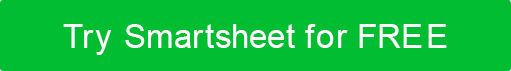 TAX RECEIPT TEMPLATE				 Your Company NameYour Company NameYour Company NameDATE123 Main Street123 Main Street123 Main StreetRECEIPT NO.Hamilton, OH  44416Hamilton, OH  44416Hamilton, OH  44416CUSTOMER NO.(321) 456-7890(321) 456-7890(321) 456-7890Email AddressEmail AddressEmail AddressATTN: Name / DeptATTN: Name / DeptATTN: Name / DeptATTN: Name / DeptATTN: Name / DeptSALESPERSONCompany NameCompany NameCompany NameCompany NameCompany NameCREDIT CARD NO.123 Main Street123 Main Street123 Main Street123 Main Street123 Main StreetCHECK NO.Hamilton, OH  44416Hamilton, OH  44416Hamilton, OH  44416Hamilton, OH  44416Hamilton, OH  44416MONEY ORD. NO.(321) 456-7890Email AddressEmail AddressEmail AddressITEM NO. DESCRIPTIONDESCRIPTIONDESCRIPTIONQTYUNIT PRICETOTALTOTALRemarks / Instructions:  Remarks / Instructions:  Remarks / Instructions:  Remarks / Instructions:  SUBTOTALSUBTOTALSUBTOTALRemarks / Instructions:  Remarks / Instructions:  Remarks / Instructions:  Remarks / Instructions:  TAX (0.0%)TAX (0.0%)TAX (0.0%)Remarks / Instructions:  Remarks / Instructions:  Remarks / Instructions:  Remarks / Instructions:  SHIPPING / HANDLINGSHIPPING / HANDLINGSHIPPING / HANDLINGPlease make check payable to Your Company Name.Please make check payable to Your Company Name.Please make check payable to Your Company Name.Please make check payable to Your Company Name.OTHEROTHEROTHERTHANK YOUTHANK YOUTHANK YOUTHANK YOUTOTALTOTALTOTALFor questions concerning this receipt please contact Name, (321) 456-7890, Email AddressFor questions concerning this receipt please contact Name, (321) 456-7890, Email AddressFor questions concerning this receipt please contact Name, (321) 456-7890, Email AddressFor questions concerning this receipt please contact Name, (321) 456-7890, Email AddressFor questions concerning this receipt please contact Name, (321) 456-7890, Email AddressFor questions concerning this receipt please contact Name, (321) 456-7890, Email AddressFor questions concerning this receipt please contact Name, (321) 456-7890, Email AddressFor questions concerning this receipt please contact Name, (321) 456-7890, Email AddressFor questions concerning this receipt please contact Name, (321) 456-7890, Email Addresswww.yourwebaddress.comwww.yourwebaddress.comwww.yourwebaddress.comwww.yourwebaddress.comwww.yourwebaddress.comwww.yourwebaddress.comwww.yourwebaddress.comwww.yourwebaddress.comwww.yourwebaddress.comCLIENTCLIENTCLIENTTAX RECEIPTTAX RECEIPTTAX RECEIPTTAX RECEIPTTAX RECEIPTATTN: Name / DeptATTN: Name / DeptATTN: Name / DeptTAX RECEIPTTAX RECEIPTTAX RECEIPTTAX RECEIPTTAX RECEIPTCompany NameCompany NameCompany NameDATE123 Main Street123 Main Street123 Main StreetRECEIPT NO.Hamilton, OH  44416Hamilton, OH  44416Hamilton, OH  44416AMOUNT PAIDYour Company NameYour Company Name123 Main Street123 Main Street123 Main StreetEmail AddressEmail AddressEmail Address(321) 456-7890(321) 456-7890Hamilton, OH  44416Hamilton, OH  44416Hamilton, OH  44416www.yourwebaddress.comwww.yourwebaddress.comwww.yourwebaddress.comDISCLAIMERAny articles, templates, or information provided by Smartsheet on the website are for reference only. While we strive to keep the information up to date and correct, we make no representations or warranties of any kind, express or implied, about the completeness, accuracy, reliability, suitability, or availability with respect to the website or the information, articles, templates, or related graphics contained on the website. Any reliance you place on such information is therefore strictly at your own risk.